You must email us this rule checklist with your application for certificate issue or renewal About your rule checklist and our assessmentYour organisation’s detailsProposed exposition sections (if one document) or documents (if separate documents) submitted with this rule checklistYou must address the rules below where they apply to your operationFor an application for certificate renewal, highlight or Track Change proposed amendments and any changes since the issue of your last certificate.Section A 	ALL Part 119 air operators You must complete this section.Section B	 DG shipping service Only complete this section if it applies to your operation.Section C	Carrying DG as cargo Only complete this section if it applies to your operation.CAA use onlyDevelopment status control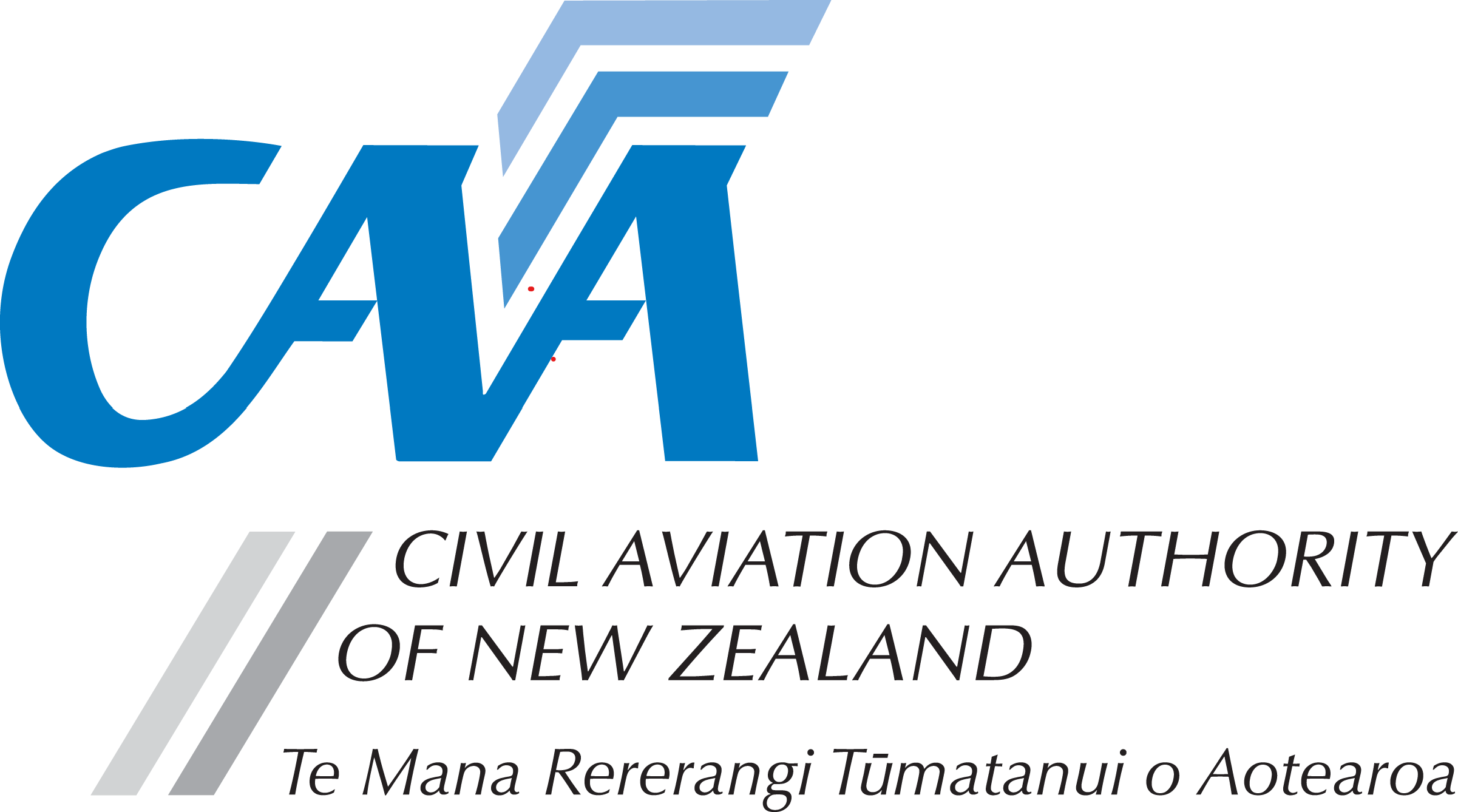 24092-02DG Part 92 carriage of dangerous goods (DG) rule checklistUse this rule checklist to make sure you comply with Civil Aviation Rules, Part 92 carriage of DG requirements.Email us this completed rule checklist (in editable format not PDF) with your application for certificate issue or renewal to certification@caa.govt.nzYou’re responsible for compliance with Civil Aviation RulesThis rule checklist has the minimum carriage of DG requirements under Part 92 for all Part 119 air operators, and for operators shipping DGRead AC92-2 Carriage of dangerous goods and AC92-4 Dangerous goods manuals before you startClick on the field areas and type (they expand as you type)To add rows to the tables in this form copy and paste the last rowCAA’s rule checklists are a guide to minimum compliance requirementsThey speed up, and reduce the cost of, the certification assessment by making it easier for us to… find the procedures and information in your exposition assess your application It’s important to keep your rule checklists up-to-date to assist ongoing compliance and support your certificate renewal applicationsOrganisation’s name iCAA ID no. DateSection or document nameAbbreviation (abbrev.)Version no.DatedYou must complete:  Section A ALL Part 119 air operatorsOnly complete if applicable:  Section B DG shipping service                 Section C Carrying DG as cargoRuleYou completeSection or document name abbrev. and reference or heading (If the rule is not met or doesn’t apply, explain why)CAA use onlyExposition sampled and any issues organisation must address(Inspector adds initials and date)Part 92 Carriage of DGPart 92 Carriage of DGPart 92 Carriage of DGSubpart A GeneralSubpart A GeneralSubpart A General92.1 Purpose92.1 Purpose92.1 Purpose92.1(b)(1) Technical instructions exclusions92.1(c) Carriage of replacement articles and substances92.7 General carriage requirements92.9 Forbidden DG92.11 Exceptions92.11 Exceptions92.11 Exceptions92.11(a) Police 92.11(b) Class 1 DG92.11(c) Carriage of DG for the recreational use of a passenger92.13 Carriage by passenger or crew member92.15 Offer of goods92.17 Custody of DGSubpart D OperatorSubpart D OperatorSubpart D Operator92.157 Aircraft loading restrictions92.157 Aircraft loading restrictions92.157 Aircraft loading restrictions92.157(b)(1) Carriage of DG in checked or carry-on baggage92.159 Incompatible DG92.161 Separation, segregation, and security92.175 Information to employees92.177 Information in cargo acceptance areas92.179 Information to passenger92.181 Custody by operatorSubpart E TrainingSubpart E TrainingSubpart E Training92.203 DG training programmes92.205 Recurrent training92.207 Personnel records Part 12 Accidents, incidents, and statistics Part 12 Accidents, incidents, and statistics Part 12 Accidents, incidents, and statistics Subpart B Notification, investigation, and reporting, of occurrencesSubpart B Notification, investigation, and reporting, of occurrencesSubpart B Notification, investigation, and reporting, of occurrences12.55 & 12.57 Notification of incident 12.55 & 12.57 Notification of incident 12.55 & 12.57 Notification of incident The exposition must describe the process you will undertake to notify the CAA of serious incident or an immediate hazard that would impact safety of an aircraft operation.  12.55 Notify as soon as practicable.12.57 Submitting CA005 or CA005D form; or by a means acceptable to the CAA within 14 days of the incident.Part 121 Air operations large aeroplanesPart 121 Air operations large aeroplanesPart 121 Air operations large aeroplanesSubpart I TrainingSubpart I TrainingSubpart I Training121.555 Syllabus for crew member training programme121.555 Syllabus for crew member training programme121.555 Syllabus for crew member training programme121.555(b)(10) Relating to carriage of DGSubpart L Manuals, logs, and recordsSubpart L Manuals, logs, and recordsSubpart L Manuals, logs, and records125.855 Documents to be carried125.855 Documents to be carried125.855 Documents to be carried121.855(a)(5) Notification of DGPart 125 Air operations medium aeroplanesPart 125 Air operations medium aeroplanesPart 125 Air operations medium aeroplanesSubpart I TrainingSubpart I TrainingSubpart I Training125.555 Syllabus for crew member training programme125.555 Syllabus for crew member training programme125.555 Syllabus for crew member training programme125.555(b)(10) Relating to carriage of DGSubpart L Manuals, logs, and recordsSubpart L Manuals, logs, and recordsSubpart L Manuals, logs, and records125.855 Documents to be carried125.855 Documents to be carried125.855 Documents to be carried125.855(a)(5) Notification of DGPart 135 Air operations helicopters and small aeroplanesPart 135 Air operations helicopters and small aeroplanesPart 135 Air operations helicopters and small aeroplanesSubpart L Manuals, logs, and recordsSubpart L Manuals, logs, and recordsSubpart L Manuals, logs, and records135.855 Documents to be carried135.855 Documents to be carried135.855 Documents to be carried135.855(3) Notification of DGRule You completeSection or document name abbrev. and reference or heading (If the rule is not met or doesn’t apply, explain why)CAA use onlyExposition sampled and any issues organisation must address(Inspector adds initials and date)Part 92 Carriage of DG Part 92 Carriage of DG Part 92 Carriage of DG Subpart B Packaging, packing, marking, and labellingSubpart B Packaging, packing, marking, and labellingSubpart B Packaging, packing, marking, and labelling92.51 Packaging requirements92.55 Packing requirements92.57 Marking requirements92.59 Labelling requirementsSubpart C Offer of DGSubpart C Offer of DGSubpart C Offer of DG92.103 Offer of DG92.105 DG transport documentRuleYou completeSection or document name abbrev. and reference or heading (If the rule is not met or doesn’t apply, explain why)CAA use onlyExposition sampled and any issues organisation must address(Inspector adds initials and date)Part 92 Carriage of DGPart 92 Carriage of DGPart 92 Carriage of DGSubpart D OperatorSubpart D OperatorSubpart D Operator92.153 Acceptance of DG92.155 Acceptance check92.157 Aircraft loading restrictions92.163 Loading inspection92.165 Unloading inspection92.167 Removal of damage or leakage92.169 Infectious substances92.171 Radioactive material92.173 Information to pilot-in-commandWork request no.Date assessment completedDate assessment completedInspector’s initialsInspector(s) who assessed rule checklistInspector(s) who assessed rule checklistInspector(s) who assessed rule checklistInspector(s) who assessed rule checklistInspector(s) who assessed rule checklistInspector(s) who assessed rule checklistInspector(s) who assessed rule checklistInspector(s) who assessed rule checklistInspector(s) who assessed rule checklistNameNameNameInitialsInitialsNameNameNameInitials Other rules or advisory circulars referred to during the assessment by the CAA inspector:Other rules or advisory circulars referred to during the assessment by the CAA inspector:Other rules or advisory circulars referred to during the assessment by the CAA inspector:Reference ReferenceReferenceReferenceReferenceReferenceThis rule checklist was established using the following Part amendment statuses:This rule checklist was established using the following Part amendment statuses:This rule checklist was established using the following Part amendment statuses:This rule checklist was established using the following Part amendment statuses:Part NameAmendment no.Amendment datePart NameAmendment no.Amendment date12Accidents, incidents, and statisticsAmendment 111 December 2020135Air operators – helicopters and small aeroplanesAmendment 251 May 202392Carriage of dangerous goodsAmendment 222 June 2006Revision5Date06/09/2022StatusFinalForm changed from ‘compliance matrix’ to ‘rule checklist’, instructions redrafted, table headings changed; Amendment numbers and dates updatedForm changed from ‘compliance matrix’ to ‘rule checklist’, instructions redrafted, table headings changed; Amendment numbers and dates updatedForm changed from ‘compliance matrix’ to ‘rule checklist’, instructions redrafted, table headings changed; Amendment numbers and dates updatedForm changed from ‘compliance matrix’ to ‘rule checklist’, instructions redrafted, table headings changed; Amendment numbers and dates updatedForm changed from ‘compliance matrix’ to ‘rule checklist’, instructions redrafted, table headings changed; Amendment numbers and dates updatedForm changed from ‘compliance matrix’ to ‘rule checklist’, instructions redrafted, table headings changed; Amendment numbers and dates updatedForm changed from ‘compliance matrix’ to ‘rule checklist’, instructions redrafted, table headings changed; Amendment numbers and dates updatedCompliance matrices 24135-08 and 241135-09 removed and replaced with this rule checklistCompliance matrices 24135-08 and 241135-09 removed and replaced with this rule checklistCompliance matrices 24135-08 and 241135-09 removed and replaced with this rule checklistCompliance matrices 24135-08 and 241135-09 removed and replaced with this rule checklistCompliance matrices 24135-08 and 241135-09 removed and replaced with this rule checklistCompliance matrices 24135-08 and 241135-09 removed and replaced with this rule checklistCompliance matrices 24135-08 and 241135-09 removed and replaced with this rule checklistRevision6Date01/12/2023StatusFinalUpdate Part 12 Accidents, Incidents, and Statistics Subpart B - Notification, investigation, and reporting of occurrences.Update Part 12 Accidents, Incidents, and Statistics Subpart B - Notification, investigation, and reporting of occurrences.Update Part 12 Accidents, Incidents, and Statistics Subpart B - Notification, investigation, and reporting of occurrences.Update Part 12 Accidents, Incidents, and Statistics Subpart B - Notification, investigation, and reporting of occurrences.Update Part 12 Accidents, Incidents, and Statistics Subpart B - Notification, investigation, and reporting of occurrences.Update Part 12 Accidents, Incidents, and Statistics Subpart B - Notification, investigation, and reporting of occurrences.Update Part 12 Accidents, Incidents, and Statistics Subpart B - Notification, investigation, and reporting of occurrences.Update amendment historyUpdate amendment historyUpdate amendment historyUpdate amendment historyUpdate amendment historyUpdate amendment historyUpdate amendment history